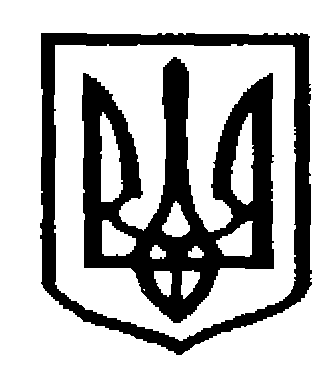 У К Р А Ї Н АЧернівецька міська радаУправління  освітиНАКАЗПро затвердження Плану заходів ізвисвітлення питань енергоефективностіта ресурсозбереження у закладах освітиЧернівецької міської територіальної громади  на 2024-2026 роки	Відповідно до Закону України «Про енергетичну ефективність будівель»,  розпорядження Кабінету Міністрів України від 29.12.2023 № 1228-р «Деякі питання стратегічного розвитку енергетичної ефективності будівель», листа Міністерства освіти і науки України від 19.01.2024 № 1/967-24,наказу Департаменту освіти та науки Чернівецької обласної (військової) адміністрації від 14.02.2024 № 47 «Про затвердження Плану заходів із висвітлення питань енергоефективності та ресурсозбереження у закладах освіти Чернівецької області на 2024-2026 роки», з метою збільшення кількості проєктів термомодернізації будівель закладів освіти (нарощування темпів термомодернізації), збільшення кількості будівель з близьким до нульового рівнем споживання енергії, забезпечення системного інформування щодо значення та переваг рівня енергоефективності будівель закладів освіти Чернівецької області і формування культури ощадливого енергоспоживання працівників та здобувачів освітиНАКАЗУЮ:	1. Затвердити План заходів із висвітлення питань енергоефективності та ресурсозбереження у закладах освіти Чернівецької міської територіальної громади на 2024-2026 роки (далі – План заходів), що додається.	2. Керівникам закладів загальної середньої освіти, закладів дошкільної освіти, закладів позашкільної освіти інформувати про хід виконання Плану заходів щокварталу до 20 числа останнього місяця у звітному кварталі, згідно з додатком 1 на електронну адрес: energymenegment1@gmail.com з позначенням теми: «Заходи з енергоефективності».	3. Техніку-енергетику групи централізовано-господарського обслуговування Управління освіти Чернівецької міської ради Ротарю Д.О.:	3.1. Координувати роботу та надавати консультативно-методичну допомогу з питань енергоефективності та ресурсозбереження у закладах освіти Чернівецької міської територіальної громади;	3.2.Узагальнювати надану виконавцями інформацію та інформувати Департамент освіти та науки Чернівецької обласної (військової) адміністрації про хід виконання Плану заходів щокварталу до 01 числа місяця, наступного за звітним кварталом, за встановленою формою.4. Наказ розмістити на інформаційному сайті Управління освіти.	5. Контроль за виконанням цього наказу покласти на заступника начальника з фінансово-економічних питань Управління освіти - Дениса КРУГЛЕЦЬКОГО.Заступник начальника,начальник відділу забезпечення якості тастратегічного розвитку закладівзагальної середньої освіти                                                      Альона ОНОФРЕЙПогоджено:Заступник начальника з фінансово - економічних питань управління освіти                                                        Денис КРУГЛЕЦЬКИЙВиконавець:Технік-енергетик групи централізовано-господарськогообслуговування управління освіти                                                Денис РОТАРЗАТВЕРДЖЕНОНаказ Управління освіти Чернівецької міської радиВід 22.02.2024 № 63ПЛАН ЗАХОДІВіз висвітлення питань енергоефективності та ресурсозбереженняу закладах освіти Чернівецької міської територіальної громади на 2024-2026 рокиДодаток 1 До наказу Управління освітиЧернівецької міської радиВід 22.02.2024 № 63 Звіт про виконання Плану заходівіз висвітлення питань енергоефективності та ресурсозбереження узакладах освіти Чернівецької міської територіальної громади на 2024-2026 рокиу ___________________________ станом на ________________ (назва закладу освіти)«22» лютого 2024р. № 63№Найменування заходуСтрок виконанняВідповідальні за виконанняІндикатор виконання1.Забезпечення системного інформування колективів закладів освіти та здобувачів освіти щодо значення та переваг підвищення рівня енергоефективності будівель і формування культури ощадливого енергоспоживання.Упродовж 2024-2026 років жовтень, квітеньКерівники закладів освітиПроведено у закладах освіти кампанії щодо висвітлення питань енергоефективності та ресурсозбереження1.1.Проведення інформаційних кампаній в місцевих засобах масової інформації стосовно залучення фінансових ресурсів із різних джерел фінансування для впровадження енергозберігаючих заходів, висвітлення результатів реалізації енергоефективних проектів.Упродовж 2024-2026 років жовтень, квітеньДепартамент освіти і науки обласної державної адміністрації (обласної військової адміністрації), керівники місцевих органів управління у сфері освіти територіальних громадПроведено інформаційну кампанію. Кількість публікацій, виступів у ЗМІ1.2.Розміщення на офіційних веб-сайтах закладів освіти (засновників) та в соціальних мережах інформації стосовно здійснення енергозберігаючих заходів та результатів їх реалізації.Упродовж 2024-2026 років жовтень, квітеньКерівники місцевих органів управління у сфері освітиРозміщено інформацію стосовно здійснення енергозберігаючих заходів та результатів їх реалізації Кількість розміщених інформацій1.3.Виготовлення/розміщення в закладах освіти листівок, стендів, плакатів, малюнків на енергозберігаючу тематику з метою підвищення культури енергоспоживання та ефективного використання енергоносіїв та води, популяризації економічних, екологічних і соціальних переваг енергозбереження, підвищення освітнього рівня учасників освітнього процесу у цій сфері.Упродовж 2024-2026 років жовтень, квітеньКерівники закладів освітиВиготовлено/розміщено наочності на енергозберігаючу тематику Кількість виготовленої/розміщеної наочності на енергозберігаючу тематику1.4Проведення нарад і семінарів для представників закладів освіти з питань впровадження механізмів використання відновлюваних джерел енергії та альтернативних видів палива, оптимізації їх використання тощо (підготовка закладів освіти до нового навчального року та осінньо-зимового періоду).Упродовж 2024-2026 років жовтень, квітеньКерівники місцевих органів управління у сфері освіти територіальних громадПроведено наради/семінари Кількість проведених нарад/семінарів та кількість учасникі2Залучення експертів громадянського сектору та посадових осіб органів місцевого самоврядування, енергоменеджерів, енергоаудиторів до висвітлення у закладах освіти питань енергоефективності та ресурсозбереження.Упродовж 2024-2026 років жовтень, квітеньКерівники закладів освітиПроведено у закладах загальної середньої освіти кампанії щодо висвітлення питань енергоефективності та ресурсозбереження Кількість злучених експертів громадянського сектору та посадових осіб органів місцевого самоврядування, кількість закладів освіти3.Формування нової енерго- і ресурсозбережувальної парадигми навчання та виховання в закладах освіти.Упродовж 2024-2026 роківЦентр професійного розвитку педагогічних працівників територіальної громадФормування енергозбережувальної компетентності учасників освітнього процесу та використання сучасних педагогічних технологій3.1Розробка нових та удосконалення методик формування енергозберігаючої компетентності учнів шкіл при вивченні конкретних тем курсів фізики, інших освітніх дисциплін та у позаурочній діяльності.Упродовж 2024-2026 роківЦентр професійного розвитку педагогічних працівників територіальної громад. Керівники закладів освіти, вчителі фізики, природничих та інших освітніх дисциплін, керівники місцевих органів управління у сфері освіти територіальних громадФормування відповідного банку даних/портфоліо Створено методичних рекомендацій, розробок уроків тощо3.2.Проходження курсу «Стала та відновлювальна енергетика. Основи» на сайті «Прометеус» (курс корисний вчителям, школярам старших класів та їхнім батькам при виборі майбутньої професії).Упродовж 2024-2026 роківВчителі фізики, природничих та інших освітніх дисциплін закладів освіти (узагальнення у межах підпорядкованих закладів освіти – керівники місцевих органів управління у сфері освіти територіальних громад)Підвищення кваліфікації педагогічних працівників. Пройшли курси підвищення кваліфікації педагогічних працівників із врахуванням енергозберігаючої складової ________ осіб; пройшло курс «Стала та відновлювальна енергетика. Основи» на сайті «Прометеус» _______ осіб; отримали сертифікати курсів аналогічної тематики ______ осіб3.3.Участь (за бажанням) у проєкті «Енергоефективні школи: нова генерація» з метою залучення зацікавлених сторін та поширення різноманітних практик щодо застосування енергозбережувальних заходів і новітніх технологій з енергоефективності.Під час реалізації проєктуКерівники закладів освіти. Кількість закладів освіти, що взяли участь у проєкті3.4Проходження учнями (за бажанням) закладів загальної середньої освіти он-лайн навчання за такими курсами: «Мій енергоефективний будинок» і «Збережемо довкілля разом» для учнів 4 класів, «Основи енергопостачання та енергозбереження» для 6-8 класів та «Абетка з житлово-комунального управління» для 9- 11 класів на сайті https://energyschool.org.ua/Упродовж 2024-2026 роківКерівники закладів освіти. Кількість школярів, що пройшли відповідне навчання з числа учнів 4, 6-8, 9-11 класів3.5.Участь у Всеукраїнському конкурсі молодіжних проектів з енергозбереження «Енергія і середовище» з метою пошуку й підтримки обдарованої учнівської молоді, залучення її до навчально-практичної діяльності щодо проблем енергоефективності, раціонального природокористування і використання ресурсів.Упродовж 2024-2026 роківКерівники закладів освіти, учні закладів загальної середньої, професійнотехнічної, позашкільної освіти. Педагогічні працівники закладів дошкільної, загальної середньої, професійно-технічної і позашкільної освіти, які мають напрацювання у розвитку освіти школярів та просвіти населення з питань ресурсо-, природозбереження, ефективного використання і заощадження енергії. Узагальнення у межах підпорядкованих закладів освіти – керівники місцевих органів управління у сфері освіти територіальних громадКількість учасників конкурсу серед учнівського та педагогічного колективів3.6Проведення заходів до Всесвітнього дня енергоефективності, Міжнародного дня енергозбереження.Березень, листопад.Упродовж 2024-2026 рокіКерівники закладів освіти. Узагальнення у межах підпорядкованих закладів освіти – керівники місцевих органів управління у сфері освіти територіальних громадПроведено відповідних заходів. Кількість проведених заходів, кількість залучених до заходів учасників освітнього процесу4.Забезпечення оцінювання фактичного технічного стану будівельних конструкцій для визначення технічної та економічної доцільності термомодернізації будівель закладів освіти, що відповідає проектному стану.ПостійноКерівники закладів освіти, місцевих органів управління у сфері освіти територіальних громадНаявна документація щодо доцільності термомодернізації будівель у (кількісний показник) закладах освіти5.Забезпечення виконання необхідних робіт щодо зміцнення конструкцій, що несуть навантаження, та огоро́джувальних конструкцій під час термомодернізації, зокрема із співфінансуванням виконання таких робіт за рахунок місцевих та державних програм підтримки енергоефективності.Постійно, починаючи з I кварталу 2025 р.Керівники закладів освіти, місцевих органів управління у сфері освіти територіальних громадВиконано відповідні роботи Кількість закладів освіти6.Проведення моніторингу належного застосування в межах публічних закупівель вимог та стандартів енергоефективності для енергоспоживчої продукції.Постійно 2024-2026 років.Керівники закладів освіти, місцевих органів управління у сфері освіти територіальних громадЗабезпечено проведення відповідного моніторингу7.Впровадження принципу формування лімітів споживання енергоносіїв у натуральних показниках ― перехід до застосування базового рівня споживання паливноенергетичних ресурсів, який ґрунтується на дотриманні санітарних норм і правил у приміщеннях будівель закладів освіти.Упродовж 2024-2026 роківКерівники закладів освіти, місцевих органів управління у сфері освіти територіальних громадВстановлено ліміти№з/пНайменування заходуІндикатор виконанняна дату подання інформації